GOVERNMENT OF PAKISTAN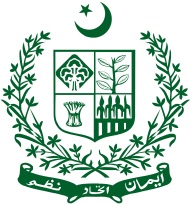 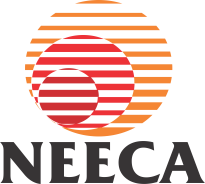 MINISTRY OF SCIENCE & TECHNOLOGYNATIONAL ENERGY EFFICIENCY & CONSERVATION AUTHORITYNEECA BUILDING, G-5/2, ISLAMABAD, PAKISTAN www.neeca.gov.pkRequest for Proposal (RFP)Hiring the Services of firm (s) for conducting awareness and outreach activities for behaviour modification about Energy Efficiency and Conservation (EE&C) measures in Pakistan”National Energy Efficiency and Conservation Authority (NEECA), Ministry of Science and Technology is the focal federal agency for all energy efficiency and conservation activities in Pakistan. NEECA invites two separate proposals from reputable firms for the provision of following services to highlight the importance of EE&C measures; Innovative content creation & social media campaigningPrinting of EE&C material & event managementTechnical and Financial proposal of the firm (s) will be evaluated based on following criteria;Technical capability and credential for providing the above-mentioned services.Experience of providing services to government institutions or reputable corporate entities at national level.Proof of provision of similar services to a national or international organizations.Profile of the key personnel which will be involved to deliver the assignment.Firm’s legal status/registration in Pakistan.NTN and STRN registration certificate Status of administrative, operational, and financial capacity of firm Affidavit on judicial paper that the firm has never been backlisted  The detailed RFP document can be downloaded from NEECA website: www.neeca.gov.pk/tenders Interested firms are invited to submit their Technical & Financial Bids through Pakistan Post or registered courier service at the below mentioned address. The closing date is 26th April 2023. Closing time for serial no. 1 is 11:30 AM and bids opening time is 12:00 PMClosing time for serial no. 2 is 2:30 PM and bids opening time is 3:00 PMAdmin. Department National Energy Efficiency & Conservation Authority (NEECA)Ground Floor, NEECA Building, Sector G-5/2, Islamabad                                                              051-9209026